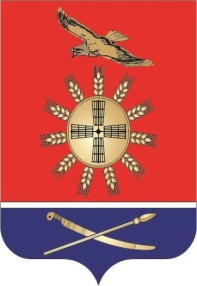 УПРАВЛЕНИЕ ОБРАЗОВАНИЯ ЗИМОВНИКОВСКОГО РАЙОНАП Р И К А З от  22.02. 2022 г.                                                                            № 35-ОДО создании условий для проведения   итогового собеседования    в  общеобразовательных организациях Зимовниковского  района   09 марта 2022 года В соответствии с Порядком проведения государственной итоговой аттестации по образовательным программам основного общего образования, утвержденным приказом Министерства просвещения Российской Федерации 
и Федеральной службы по надзору в сфере образования и науки от 7 ноября 2018 г. № 189/1513 (зарегистрирован Министерством юстиции Российской Федерации 10 декабря 2018 г., регистрационный № 52953), приказами минобразования Ростовской области от 15.12.2021 № 1116 «Об утверждении порядка проведения итогового собеседования по русскому языку как условия допуска к государственной итоговой аттестации по образовательным программам основного общего образования на территории Ростовской области», от 22.01.2021  №42 «О проведении итогового собеседования по русскому языку для обучающихся IX  классов на территории Ростовской области 10 февраля 2021 года» и от 22.02.2022 № 160 «О проведении итогового собеседования по русскому языку для обучающихся классов на территории Ростовской области 09 марта 2022 года»ПРИКАЗЫВАЮ1.Провести итоговое собеседование в общеобразовательных организациях района   (далее -  ИС) в 9.00  09  марта  2022 года. 2. Ответственному лицу за организацию и проведение ИС в 9 классах общеобразовательных организаций   Зимовниковского района (Прохнич Н.А.) обеспечить:-   координацию подготовки и проведения ИС;- своевременное выполнение мероприятий  порядка действий при подготовке и проведении ИС;-информационную безопасность при организации и проведении ИС в пределах своей компетенции;-взаимодействие с ГБУ РОЦОИСО  по организационно-технологическому  сопровождению проведения итогового собеседования.3.Техническому специалисту проведения ИС Тарасенко С.В. обеспечить:- технологическое  сопровождение  для проведения ИС в соответствии с Порядком  проведения ИС;- передачу материалов ИС по ЗСПД   материалов в ГБУ РОЦОИСО.4. Руководителям общеобразовательных организаций: Прядко Т.С., и.о. директора МБОУ Зимовниковской СОШ №1, Мукменевой К.Н., МБОУ Конзаводской СОШ №2, Лазуткиной Н.Г., МБОУ Кутейниковской СОШ №3, Мищенко Л.Ю., МБОУ Гашунской СОШ №4, Петровой Н.В.,МБОУ Савоськинской СОШ №5, Полищук Е.В., МБОУ Зимовниковской СОШ №6 имени Героя России Дьяченко Андрея Александровича, Ковалевой П.В.,МБОУ Кировской СОШ №9, Гречко Н.В., МБОУ Верхне-Серебряковской СОШ №12 обеспечить:            -    информационную безопасность  при проведении ИС в пределах своей компетенции; - проведение ИС в соответствии с Порядком проведения итогового  собеседования по русскому языку, в том числе с применением информационно-коммуникационных технологий,  как условия допуска к государственной итоговой аттестации по образовательным программам основного  общего образования на территории Ростовской  области, рекомендациями  по организации и проведению итогового собеседования по русскому языку в 2022 согласно  требованиям  Санитарных правил СП 2.4.3648-20;- формирование временных коллективов для проведения ИС;-  подготовку аудиторий для проведения ИС;-  проверку технических средств  для проведения ИС;- ознакомление членов  временных коллективов с методическими материалами необходимыми для проведения ИС.- обеспечить передачу материалов в управление образование на флэш носителях и в печатном варианте согласно Порядку    проведения  ИС.6. Контроль над исполнением приказа   возложить на заместителя начальника управления образования Клименко О.Н.Заместитель главы АдминистрацииЗимовниковского района -начальник управления образования                                            Л.И.КулешоваПриказ подготовлен Прохнич Н.А.                                                                     